Email        : vyshak.343040@2freemail.com    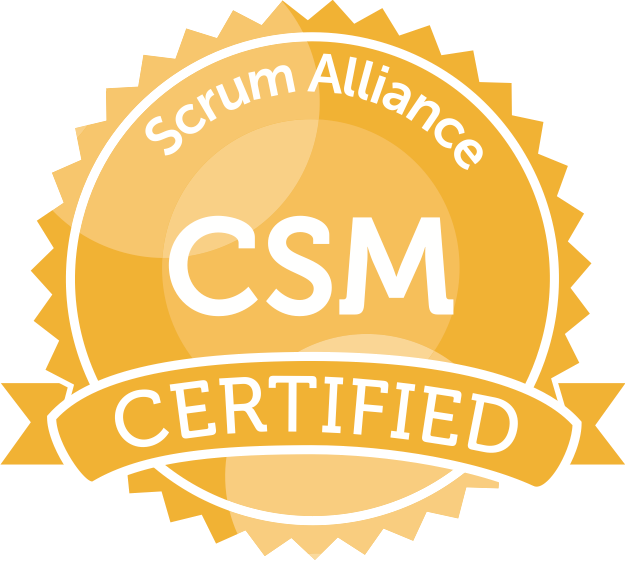 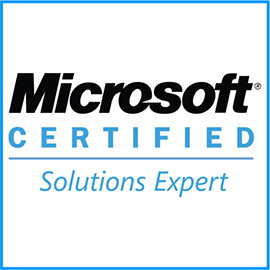 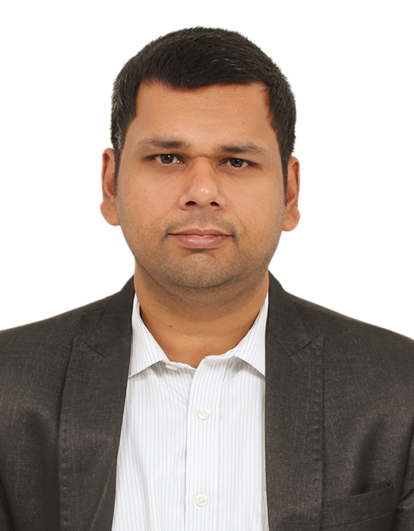 C/o-Phone       : +971502360357Vyshak Technical ArchitectExecutive SummaryAn astute professional with 11+ years of rich experience in Software Development as well as Technical Lead & Managerial Experience in data warehouse development as Business Intelligence/ Data Warehouse Architect.TOGAF 9.1 Enterprise Architect Foundation Certified.Successfully completed Microsoft Certified Solution Expert (MCSE) - Business Intelligence, Data Management & AnalyticsExpertise in Financial Service Data Modeling (FSDM) and M1 tool Worked on Manufacturing, Banking and Financial Services domains. Superior Knowledge and demonstrated use of data warehouse architecture and Agile methodologies A keen planner, strategist & implementer with demonstrated abilities in architect of data warehouse from requirements gathering to conceptualization to creation of data marts using Inmon and Kimball methodologies.Proficient at Data Analysis, Segmentation, Reporting Layer Modeling and building Front-End BI Applications, data modeling & data warehouse methodologies as well as implemented E2E DWH implementations and BI product development.Gained strong expertise in Conceptual Data Modeling, Logical Data Modeling, Physical Data Modeling, Enterprise Data Warehouse Design, Datamart Design, Metadata, Data Quality, Master Data Management and Data Governance.Strong ability to analyze the BI dashboard/reporting requirements and build dashboard/reporting design.Strong ability to analyze the ETL requirements and build high-level ETL Architecture and Process Flow Diagram and Technical Specifications.Strong understanding of relational database structures, theories, principles, and practices. Strong fact based presentation management skills. Strong communication, facilitation, and consultative skills.Enthusiastic in learning new technologies in Data warehousing, Big data and AnalyticsAble to prioritize and execute tasks in a high-pressure environment. Experience working in a team-oriented, collaborative atmosphere. Ability to multi-task in a highly matrixed organization. COE ExperienceWorking with Information Management Center of Excellence team in building Big data and Analytics platform.Working on POC to deliver technical solution related to EDW and Real Time Analytics for Cardtronics Client - Leading ATM Owner and Operator.Assisting Pre-Sales Team for RFP's and Sales Pitch.Working on multiple tools and open source technologies to build the skill matrix within the organization. Engaging with multiple project teams for periodic SME Reviews and suggest best practices.Providing support for Recruitment team.Mentoring individuals from business and technical stand pointEmployment HistoryPROFESSIONAL EXPERIENCESince Jul’13 with ATTRA Infotech Pvt. Ltd., Bangalore as Technical ArchitectProject 1 # : SecuritisationClient		: 	Custom Fleet - Australia Role            	:  	DWH/BI ArchitectDuration	:	Jan’ 16 to Dec'16Team Size	:	8Software	:  	SSIS 2012-2014, SSRS 2012-2014, Power BI, SSAS 2012-2014, Sql Server 				2012-2014,Oracle 11g, VB Script, SharePoint 2013, Erwin, CassandraDescription	:Currently Element Financial Canada funds the Custom Fleet ANZ business. Project Securitisation will enable self-funding through the sale of the income stream (on bundle of leases to third party funders (Securitors). The Core Fleet Management application will be upgraded by implementing a new module, to meet the various compliance and reporting requirement 16 reports have to be developed.Custom fleet is aiming to implement IT solution & Business operational processes for Project Securitisation to be up and effective 1st Jan 2017 for both Australia and New Zealand.Roles and Responsibilities:Interact with Business Users to understand the requirements.Understand the business requirements and come up with High-level Requirements, Semantic Design  and Report Mapping Design DocumentsInstrumental in creating process, procedures, policies and standards for data warehouse implementationDW/BI Architect (Systems Designer) responsible for the definition, design and implementation of IM Layer.Responsible for Development and Support of overall data warehouse environment including capacity planning/sizing, performance tuning, auditing, enhancement, bug fixing and optimization.Ensuring technical design and architecture.Developing complex reports and scheduling reports. Query Performance Optimization Involving in project and resource planning.Achievements:Received Client appreciationDesigned and Used Aggregation to build matrix reports with more than 130 columns  to fetch results in 15 seconds over 10 million record tables.Provided recommendations on performance enhancements in pre-production and production environmentsProject 2 # : FROGClient		: 	GE Capital - Australia Role            	:  	Senior Data Consultant (Onsite Role - Australia)Duration	:	May’ 15 to Dec'15Team Size	:	6Software	:  	SSIS 2012-2014, SSRS 2012-2014, SSAS 2012-2014, Sql Server 2012-2014, 			Oracle 11g, Erwin, Tableau, SASDescription	:A third party vendor, are in the process of delivering reports through My Fleet Office. This is part of the Project Aurora scope of work. The Project Aurora reporting scope was captured many years ago and was signed off by many stakeholders, however, some are no longer in the business, and requirements have evolved. Current Fleet leaders in Australia and New Zealand have recently defined what current high-value reporting is needed to effectively ‘manage their business’.  This only has partial overlap with what are being delivering for Project Aurora – hence leaving a critical ‘reporting gap’. The delivery of this ‘critical reporting’ gap of 45 Reports is what Project FROG seeks to achieve.Roles and Responsibilities:Interact with Business Users to understand the requirements.Interact with Data Stewards to get the required source data information from legacy systems.Preparing the Reporting Element Mapping Design document.Interaction with Conversion BA's for identified gaps during migration and present to business for finalizing the alternate solutionEnhancement in existing IM FSDM Model to incorporate the new dimensions and measuresMentoring the EIM Team to provide the understanding and extraction of data from IM LayerQuery Performance Optimization Project 3 # : AuroraClient		: 	GE Capital - Australia Role            	:  	DWH/BI ArchitectDuration	:	July’ 13 to Apr'15Team Size	:	16Software	:  	SSIS 2012-2014, SSRS 2012-2014, SSAS 2012-2014, Sql Server 2012-2014, 			Oracle 11g, VB Script, SharePoint 2013, MDX, HTML, XML, ErwinDescription	:Project Aurora will re-platform the Custom Fleet business for Australia and New Zealand, primarily due to support and licensing costs associated with the (now out of support) Lease base core system and the Key Access web interface that has been built alongside it. The project is also seen as an opportunity to modernize the web interface, as well as potentially take advantage of the new core system's capabilities to introduce new products in future.Finally, the project will deliver a new information management (IM) layer which will underpin a new set of operational reports and provide a data source for other operations such as third party file transfers. Roles and Responsibilities:Interact with Business Users to understand the requirements.Interact with Data Stewards to get the required source data information.Understand the business requirements and come up with High-level Requirements, Semantic Design, Dashboard Design and Report Mapping Design DocumentsInstrumental in creating process, procedures, policies and standards for data warehouse implementationDW/BI Architect (Systems Designer) responsible for the definition, design and implementation of IM Layer.Responsible for Development and Support of overall data warehouse environment including capacity planning/sizing, performance tuning, auditing, enhancement, bug fixing and optimization.Ensuring technical design and architecture.Designing and developing, scheduling ETL jobs using SSIS for data extraction and populationDeveloped and Supported 150 ETL Jobs (Hourly/Daily/Weekly) Architecting, designing, developing and deploying Business Intelligence solutions with SSRS and Web Reports using BIRTDeveloping complex reports and scheduling reports. Query Performance Optimization Demonstrate leadership in problem solving and mentorship, in depth knowledge of business intelligence and data warehouse technology.Support to the entire Business Intelligence environment which includes software installation, configuration, upgrades and support and do enhancements for existing Data Extraction Programs and Business Critical Reporting Solutions.Involving in project and resource planning.Managing the logical and physical database design, modeling & implementation of data warehouse.Achievements:Received Client appreciation and was awarded with an Onsite Role.Designed and Built complicated Interfaces and Reports Supported 150+ SSIS  jobs and handled jobs of 10 million load per day.Designed and Used Aggregate Awareness and optimized the reporting queries to fetch results in 30 seconds over 45 million record tables.Provided recommendations on performance enhancements in pre-production and production environmentsSep’06 – Jun’13 ELGI Equipments Pvt. Ltd., Coimbatore as Deputy ManagerProject 4 #: Development of In-house BI SystemClient		: 	ELGI Equipments, CoimbatoreRole            	:  	ETL/Reporting Technical Lead Duration	:	Sep’ 06 to Jun’13Team Size	:	8Software	:  	SSIS 2005-2012, SSRS 2005-2012, SSAS 2005-2012, Sql Server 2005-2012, 		Oracle 10g, Postgre SQL, ASP.NET 	C#, SharePoint 2007-2010, PPS 2007. MDX, 		HTML, XML, MDS, DQS, Erwin , IBM Cognos BIDescription	:  Prior to this project, Top Management used to depend on OLTP data directly from the ERP system for the MIS Reporting. Organization was facing challenging to take optimum and accurate decisions in a timely fashion and to monitor the results of a decision made. Hence forth Management at ELGI decided to move to BI stream. Also with Organization going Global in Countries like China, Gulf , France, Australia, South Africa etc. BI was able to consolidate various strategic data’s across these counties and provide key information for decision making for top management in India.Roles and Responsibilities:Managing the team and delivery management.Ensuring effective client interaction, technical design and architecture.Data Warehouse design and Data ModelingInvolving in ETL design and implementation.Created the SSIS packages for extracting data from various sources like Oracle, Flat files and Excel files and Loaded in to SQL Server.Created highly complex SSIS packages using various Data transformations like conditional splitting, Fuzzy Lookup, For Each Loop, Multi Cast, column conversion, Fuzzy Grouping, error handling.Playing a vital role in OLAP design and development.Conducting analysis, systems design and responsibility over development.Performing business requirements analysis and determining of project scope.Liaising with senior management and other workers in IT & user departments.Working on architect and implementation of facts & dimensions for data mart.Streamlining and optimizing complex queries for data retrieval and modification.Maintaining the source and target mappings, transformation logic & processes to reflect the changing business environment over time.Carrying out business analysis and technical design sessions with business and technical staff to develop requirements document, and ETL specifications.Designing process flows, deploying and populating staging area objects defining and populating the Enterprise Model Warehouse.Handling the architect of semantic layer creation Report design and development of Dashboards using PPS/BI Central and Integration of Reports with Share point Created reports using SSRS i.e. Parameterization, Drill Down, Drill Through, Sub Reports, Charts, Table using SQL/MDX queries.Scheduled the Reports to run on daily and weekly basis in Report Manager and also sent email to analysts to review in Excel Sheet.Responsible for deploying reports to Report Manager and Troubleshooting for any error occurs in execution.Developing Intranet Portal using ASP.NET using C#Achievements:Played a major role in enhancing the business across the globe for ELGIHas designed the more optimized Data Mart, which brought down the report execution from 20mts to 10 seconds.Has done report optimization to 4 seconds for one year data. The ETL Query execution time has been brought down from 15 Hrs to 30 minutes.The Report Query execution time has been brought down from 5 minutes to 10 seconds.Good excellent feedback from client.Jun’05 – Aug’06 I-flex Solutions Pvt. Ltd., Bangalore as Associate ConsultantProject 5 #: CITI InfrastructureClient		: 	Citi bank New YorkRole            	:  	BI DeveloperDuration	:	Jun’ 06 to Aug’06 (2 Months)Team Size	:	6Software	:  	SSRS 2005Description  	: Global Business Office wants to create a global web based application to automate and integrate their existing Audit and Control process. Audit and Control is a process wherein, if an issue is encountered in any of the GBO operations of any region then it gets highlighted to the top management, so that appropriate corrective action/measures can be taken. Automation of this process would enable Global Business to enter and maintain this Audit and Control issues where the overall tracking can be directly done at levels of region and top managementGBO department of the bank monitors and controls various critical aspects of the operation. If in any of these an ‘Issue’ is discovered, the relevant details of such issues are stored and maintained at the regional level and subsequently reported in an excel sheet to New York which consolidates these reports manually and provides a comprehensive report to the top managementRoles and Responsibilities:Client InteractionDefining Reporting solution to meet management requirements.Designed reports in MS Reporting Services 2005Development of reports, covering all the functionalities of MS Reporting Services including Drill Down/ Drill Through/ Sub Reports/ charts.Project 6 # : Data Mart implementation for the Exchange Control Client		: 	Central Bank Of BarbadosRole            	:  	BI DeveloperDuration	:	Dec’05 To Mar’ 06 Team Size	:	15Software	:  	SSRS 2005, SSAS 2005, SSIS 2005, SQL Server 2005Description	: The CBB Data mart for Exchange Control is a project from the Central Bank of Barbados. The CBB monitors the inflows and regulates the outflow of foreign currencies, collects and collates foreign exchange data for formulation of policies. CBB deals with multiple source systems and various reports have to be generated to monitor the Exchange flow mechanisms. The Analytics have been built on top of MS Analysis services and reports using MS Reporting servicesRoles and Responsibilities:Client InteractionDevelopment of Data Transformation PackagesCoding Stored Procedures using T-SQL.Staging Database designData Mart DesinDesigned complex reports in MS Reporting Services from OLAP(Analysis Services) using MDX queries  and SQL ServerDevelopment of reports, covering all the functionalities of MS Reporting Services including Charts/HistogramsOverall environment setup and deployment for Reports.Project 7 #: CTI Reporting FunctionalityClient		: 	CITIGROUP SingaporeRole            	:  	Report DeveloperDuration	:	Oct’05 To Nov ’05 Team Size	:	4Software	:  	SSRS 2000, SQL Server 2000Description	: The project was an offshore development CTI Business Objects Reporting. The Reports are developed for Helpdesk group of Citigroup to monitor the performance and response time on customer queries across countries. The reports are to be monitored on weekly basis.Roles and Responsibilities:Defining Reporting solution to meet client requirements.Designed reports in MS Reporting Services using MS .Net 2003.Development of reports, covering all the functionalities of MS Reporting Services including charts.EDUCATIONM.Tech (Mechanical Engineering) (2005) National Institute of Technology (Deemed University), Calicut (9.39 CGPI)B.Tech (Mechanical Engineering) (2003) N.S.S COLLEGE OF ENGINEERING, PALAKKAD UNIVERSITY OF CALICUT (76%)PROFESSIONAL ENHANCEMENTSTOGAF 9.1 Enterprise Architect Foundation Certified (Id: 113050)Microsoft Certification - MCP/MCSA - SQL Server 201/2014 (Id: F800-2769/F805 - 3655)Microsoft Certified Solution Expert (MCSE) - Business Intelligence (Id: F827 - 6132) Microsoft Certified Solution Expert (MCSE) - Data Management & Analytics (Id: F823 - 0293)Certified Scrum Master (Id: 268141)Hadoop and Ecosystem TrainingData Science and Machine learning TrainingTECHNICAL SKILLSPERSONAL DOSSIERDate of Birth			    		:  	07-05-1982Nationality 	                		:  	IndianPeriodOrganizationDurationJun 2005 to Sep 2006 I-Flex Solutions Ltd., Bangalore 1.3 yearsSep 2006 to Jun 2013 ELGI Equipments Ltd, Coimbatore 6.9 yearsFrom Jun 2013 Attra Infotech Pvt Ltd, Bangalore 3.8 yearsReporting/BI ToolsMicrosoft SSRS 2005-2016 Microsoft SSAS 2005-2016Microsoft Power BI, Tableau, QlikviewIBM Cognos BI ETL ToolsMicrosoft SSIS 2005-2016,Informatica 9.5, Pentaho Kettle DI Data Modeling ToolERWin Data Modeler, Toad Data ModelerTechnologiesETL, Data Quality Processes, MOLAP,ROLAP,HOLAP,MDMO/SWindows XP Professional, Windows 2003 , Windows 2008 R2, Windows 2012 R2Database - RDBMSSQL Server 2000-2016 Oracle 11g & 12c, Postgre SQLOther ToolsMicrosoft Sharepoint 2007-2013Microsoft Master Data Services 2012-2016Microsoft Data Quality Services 2012-2016Source ControlTFS, GITScripting LanguagesASP.Net, C#, VB, TSQL, VB Script, HTML, XML, MDX, DAX